LOVELY GREEN CHARCUTERIE BOARDSFor Holidays, Family Gatherings, or Special EventsWhat is a Charcuterie Board?"There is nothing new under the sun" (Ecclesiastes 1:9) is a scripture/quote that comes to me often. Back in the early days of my life, small, quaint gatherings many times included "cheese boards." Cheddar and Swiss cheese, a dark and light offering, with saltines, and maybe one other choice cracker would grace a cutting board. These days, with gathering more focused on larger groups, the traditional cheese board has evolved. Cheese Plate 2.0, I call it. With charcuterie becoming so popular, I wanted to put a healthy or "green" spin on them. I've come up with ideas for food marrying that are both lovely and healthy. Traditionally, charcuterie boards are covered primarily with meats and cheeses. In general, goat and feta cheese are lower in calories than most other cheeses. Mozzarella is also a low-calorie and low-sodium choice. Mozzarella also contains probiotic bacteria- Lactobacillus casei and Lactobacillus fermentum.  Cheddar is a low-calorie, semi-hard, and yellow cheese, although also available in white.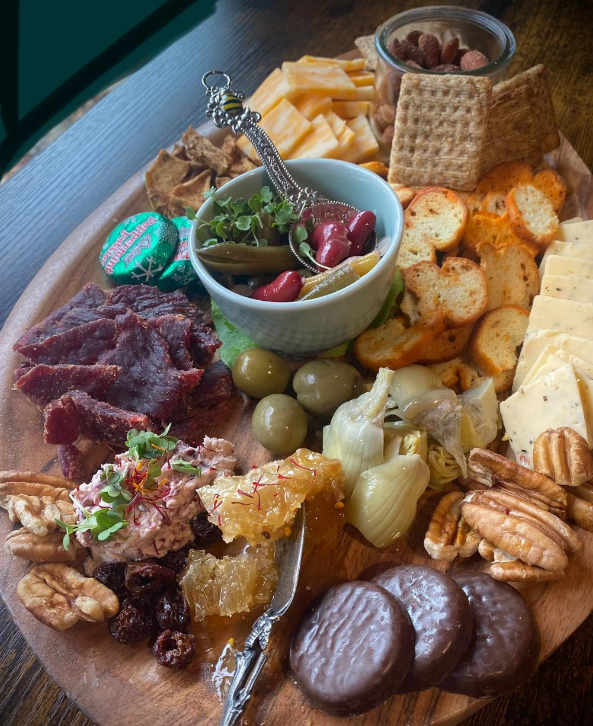 Additional possibilities of ingredients:GreensSproutsChucked canned pears mixed with fresh chopped mintsArtichoke heartsFresh herbs- mints, thyme, parsley, cilantroBed of fresh greens or different types of kalesFigs and dates (Can be stuffed with soft cheeses.)Lettuce for wrapsCelery and cucumber sticksBroccoliRosemary sprigs for garnishTomato, basil, cheese curd kabobsGreen and red peppersGreek yogurt Beef Jerky piecesDippers:Unleavened breads or crackers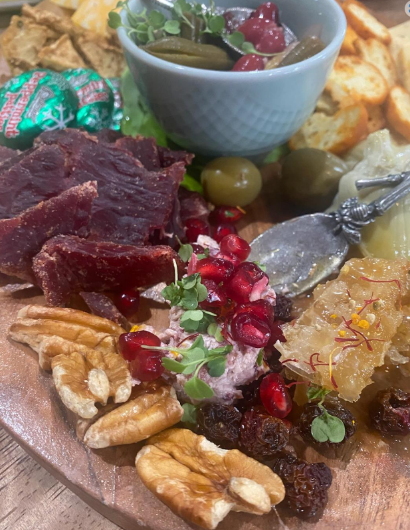 Toasted bagel piecesUse small decorative bowls for:	Olives	Green grapes	Pickles 	Guacamole	Honey spiced nutsGreen hummus (recipe below)